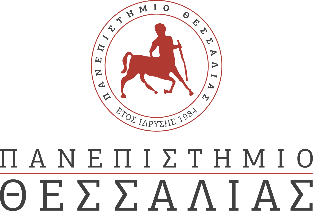 ΣΧΟΛΗ ΘΕΤΙΚΩΝ ΕΠΙΣΤΗΜΩΝΤΜΗΜΑ ΠΛΗΡΟΦΟΡΙΚΗΣ ΚΑΙ ΤΗΛΕΠΙΚΟΙΝΩΝΙΩΝ3ο χλμ Π.Ε.Ο. Λαμίας-Αθήνας, 35100, περιοχή Άμπλιανη, ΛαμίαΑΝΟΙΧΤΕΣ ΘΥΡΕΣ 2023ΗΜΕΡΟΜΗΝΙΑ ΣΥΜΜΕΤΟΧΗΣ ΤΟΥ ΤΜΗΜΑΤΟΣ:Τρίτη - Τετάρτη – Πέμπτη (7-8-9 Μαρτίου 2023)Τρίτη 7/3: (Αριθμός μαθητών 20-30ανά εργαστήριο) Μέγιστος Αριθμός Μαθητών: 607ο ΓΥΜΝΑΣΙΟ ΛΑΜΙΑΣ: 2510.00-11.00: Παρουσίαση Εργαστηρίου RCS - Ρομποτικής και Αυτομάτου Ελέγχου (Εργαστήριο 7)11.00-12.00:Παρουσίαση Εργαστηρίου RCS - Ρομποτικής και Αυτομάτου Ελέγχου (Εργαστήριο 7)Τετάρτη 8/3: (Αριθμός μαθητών 20-30 ανά εργαστήριο)Μέγιστος Αριθμός Μαθητών: 604o ΓΕΛ ΛΑΜΙΑΣ: 46 ΜΑΘΗΤΕΣ   ΑΚΥΡΩΣΗ 11.00 – 12.00: Ερευνητικές Δραστηριότητες του Εργαστηρίου METIS - Ευφυών Συστημάτων για την Ενορχήστρωση Εφαρμογών Διάχυτου Υπολογισμού (Γραφείο 145) - Κολομβάτσος Κων/νος12.00 – 13.00:Ερευνητικές Δραστηριότητες του Εργαστηρίου METIS - Ευφυών Συστημάτων για την Ενορχήστρωση Εφαρμογών Διάχυτου Υπολογισμού (Γραφείο 145) - Κολομβάτσος Κων/νοςΠέμπτη 9/3: (Αριθμός μαθητών 30-40 ανά εργαστήριο)Μέγιστος Αριθμός Μαθητών: 120-16010:00 -11:00 2Ο ΕΠΑΛ ΛΑΜΙΑΣ: 22 ΜΑΘΗΤΕΣ10:00-11:00 1ο ΕΠΑΛ ΛΑΜΙΑΣ: 2 ΜΑΘΗΤΕΣ 2ο ΓΕΛ ΛΑΜΙΑΣ: 40 ΜΑΘΗΤΕΣΣΥΝΟΛΟ: 64 ΜΑΘΗΤΕΣ09.00 – 10.00: Υπολογιστικά Νέφη και Κέντρα Δεδομένων - Τεχνολογίας Βίντεο και Νεφοϋπολογιστικής (Αίθουσα Α5 και κέντρο Δεδομένων Βιβλιοθήκη) - Κωνσταντίνου Γιάννης10.00 – 11.00:Υπολογιστικά Νέφη και Κέντρα Δεδομένων - Τεχνολογίας Βίντεο και Νεφοϋπολογιστικής (Αίθουσα Α5 και κέντρο Δεδομένων Βιβλιοθήκη) - Κωνσταντίνου Γιάννης 11.00 – 12.00: Μεθοδολογίες και Εργαλεία Σχεδίασής Ψηφιακών Κυκλωμάτων - Εργαστήριο Ηλεκτρονικής και Ψηφιακών Συστημάτων (Αίθουσα Α5) - Δαδαλιάρης Αντώνιος12.00 – 13.00:Μεθοδολογίες και Εργαλεία Σχεδίασής Ψηφιακών Κυκλωμάτων - Εργαστήριο Ηλεκτρονικής και Ψηφιακών Συστημάτων (Αίθουσα Α5) - Δαδαλιάρης Αντώνιος